Tool No. 5Start an InFLOW ProgramInFLOW was launched to identify promising students and young professionals from underrepresented groups who are interested in careers in the water industry.  This initiative continues to identify and introduce students and young professionals to careers in the water industry. Building off the successes and the lessons learned from previous years, the MA is continuing in its mission to change the face of the water industry and help build a more diverse and inclusive world. One MA is starting a mentorship/partnership to develop a relationship between conference attendee and experienced professional beginning before the conference.Water Environment FederationHouse of DelegatesDE&I Work Group (2021)Starter Kit SubgroupDRAFT WEF InFLOW writeupKL 5/23/2021PVC 7/26/2021WEF InFLOW Programhttps://www.wef.org/inflowWEF initiated the InFLOW program to enhance diversity and inclusion in the water workforce.  InFLOW stands for Introducing Future Leaders to Opportunities in Water.InFLOW is a scholarship opportunity that engages participants in WEF programs and events with the goal to solidify their interest in working in the water sector and increasing the probabilities for employment and long-term success in the sector.There are two potential paths:“STEMpath identifies scholars enrolled in undergraduate or graduate degree programs from historically underrepresented ethnic and racial groups.”“CareerTech partners with community based organizations to expose scholars in job readiness programs to the variety of rewarding career possibilities in water quality.”WEF encourages its Member Associations to develop their own InFLOW programs.  A number of MAs have already expressed interest and taken steps to implement their own program.  For example, Illinois WEA brought WEF InFLOW to its annual conference in 2019.  Other MA’s exploring WEF InFLOW include:Pacific Northwest Clean Water AssociationWEA of TexasNew England WEANorth Carolina WEA, andVirginia WEAFirst Steps … MAs interested in this program should get connected with those at WEF who can provide insights and advice.  visit www.wef.org/inflow and email inflow@wef.org.Obtain support from the Board of Directors, including identification of a champion for the initiative.A committee or subcommittee of interested and supportive members will be needed.  Get advice from WEF and other MA’s on the formation of committees to lead implementation of WEF InFLOW programs at the MA level.Promote the initiative and seek volunteers and support.  This is a great opportunity for sponsorships.Insights for a successful program from the Illinois WEA experienceApproval - obtain approval from the Conference Planning CommitteeBudget planning (Exhibit A)Number of studentsHotel accommodationMealsTransportationSponsorshipsCandidates searchingSchool identification (focus on under-represented schools; minority societies of “big” schools; consider access to conference center)Contacts (YP can help with current school-tie)MA’s communication channels (E-blast; quarterly newsletter)Express-of-interest Form (Exhibit B)InFLOW program/itinerary Sample program (Exhibit C)Seating arrangements (in Banquet)Session attendance requirementsPre-conferencePre-conference calls with candidates to answer any questions they may haveConferenceConference Committee/volunteers to “chaperone” or constantly checking in with candidates throughout the conference Active participation anticipatedNetworking (candidates and potential employers)Goal: Introduce different opportunities water and wastewater industry has to offerPost-conferenceSurvey (Exhibit D)Follow-up with candidatesInFLOW committee wrap-up meeting (Lessons learned)Additional information can be found at:https://www.wef.org/resources/wef-inflow-program/wef-inflow-program/https://www.wef.org/globalassets/assets-wef/3---resources/inflow/inflow-brochure-2021_2.11.21---final.pdfhttps://www.pncwa.org/index.php?option=com_content&view=article&id=672:inflow-program&catid=38:main-newcms&Itemid=464https://www.pncwa.org/index.php?option=com_content&view=article&id=664:inflow-subcommittee&catid=41:committee-member-services&Itemid=456https://www.pncwa.org/index.php?option=com_content&view=article&id=579:Sponsorships&catid=46:committee-marketing-sponsorship&Itemid=468Exhibit AExample InFLOW BudgetInsert Exhibit A document here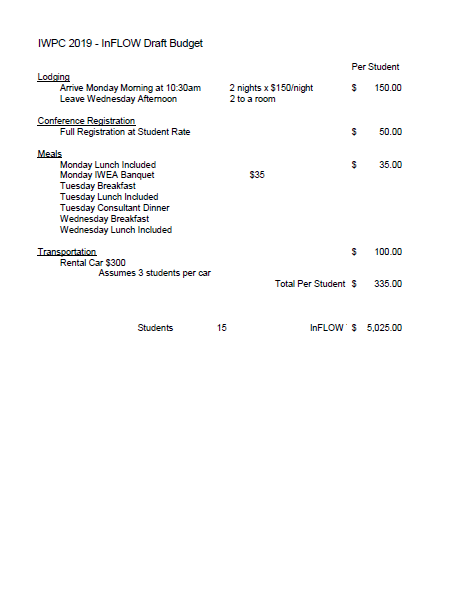 Exhibit BExample InFLOW LetterInsert Exhibit B document here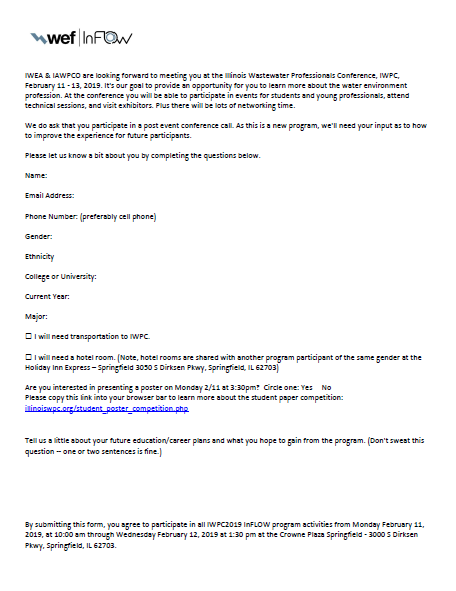 Exhibit CExample InFLOW ProgramInsert Exhibit C document here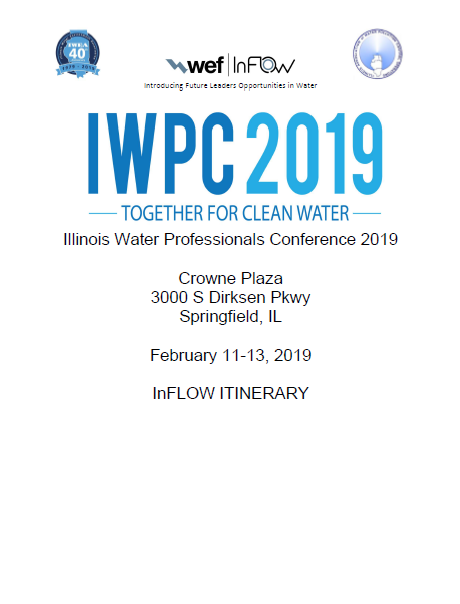 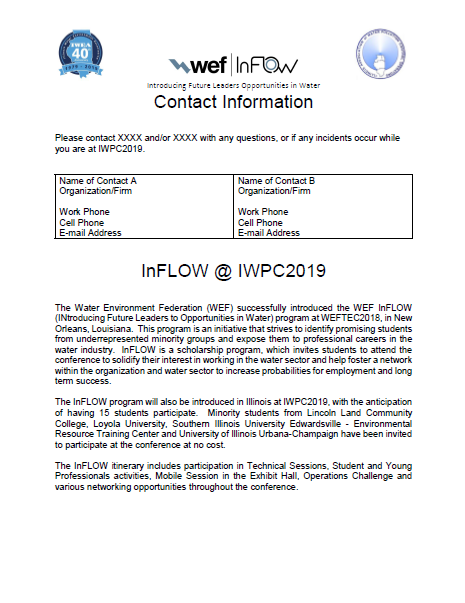 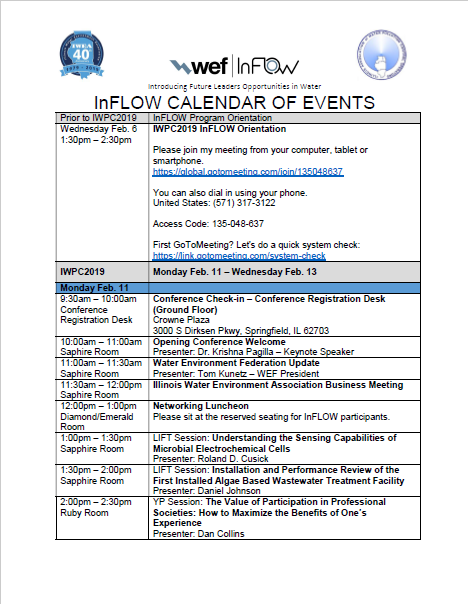 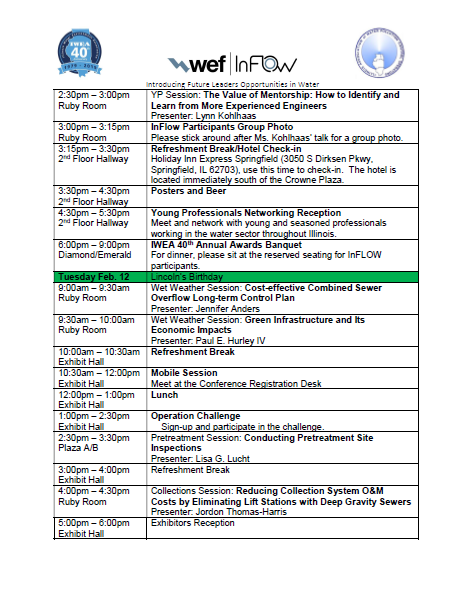 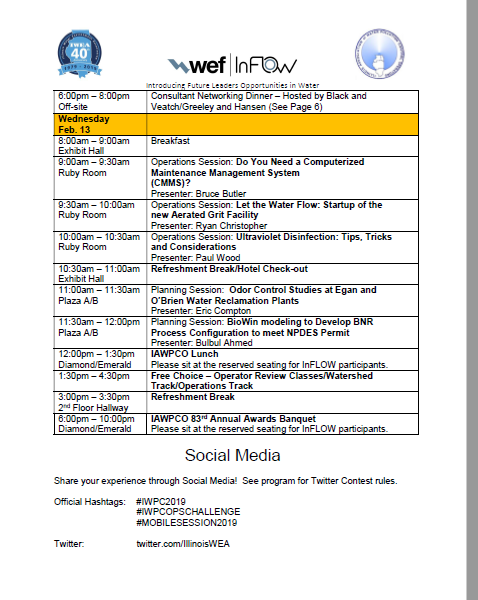 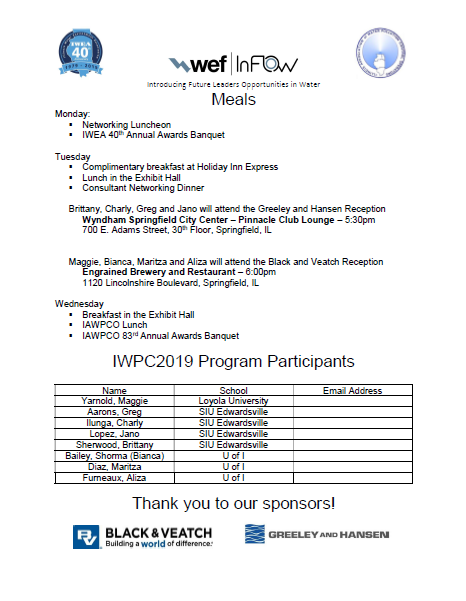 Exhibit DExample Post InFLOW Event SurveyInsert Exhibit D document here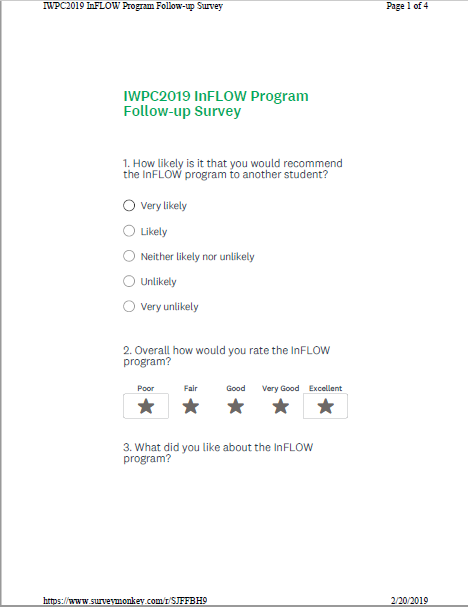 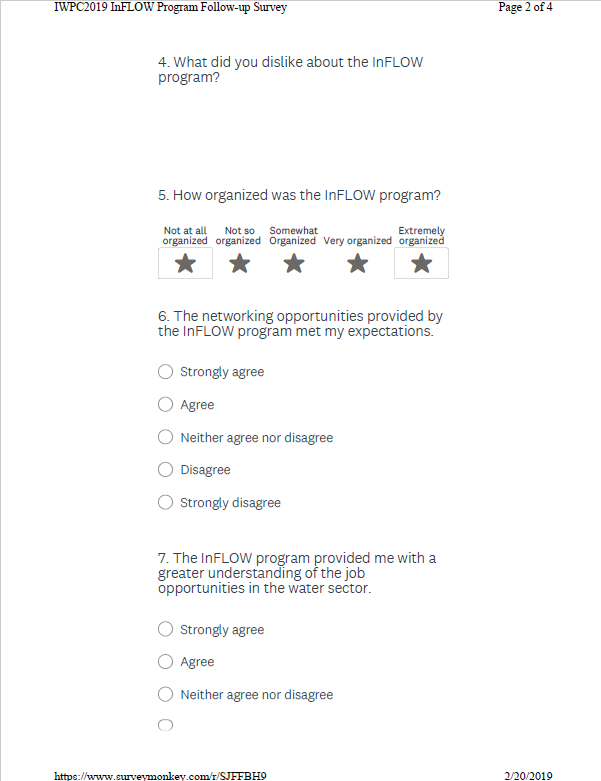 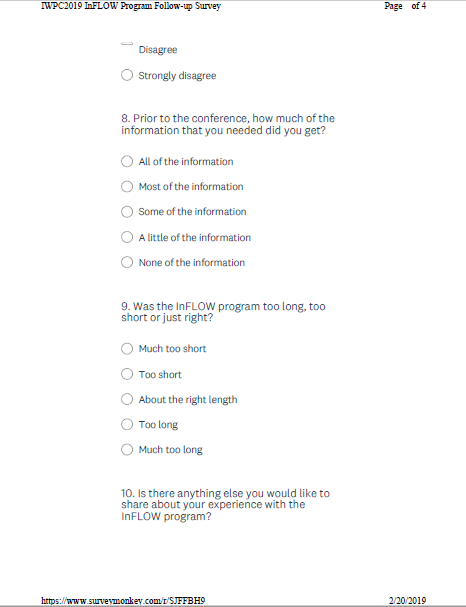 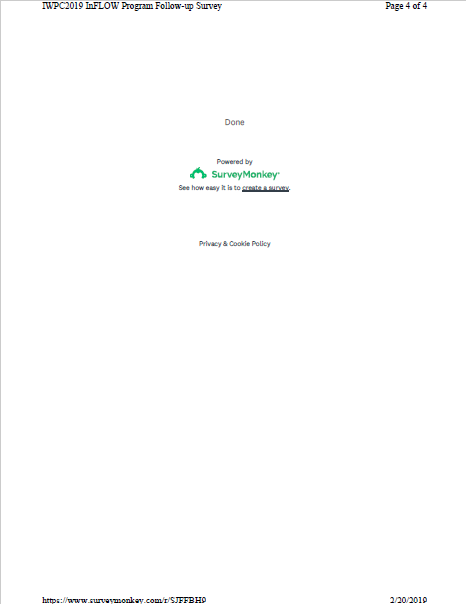 